РЕШЕНИЕРассмотрев проект решения о внесении изменения в решение Городской Думы Петропавловск-Камчатского городского округа 22.04.2009 № 477-р 
«Об утверждении структуры администрации Петропавловск-Камчатского городского округа», внесенный Главой администрации Петропавловск-Камчатского городского округа Панченко Е.А., в соответствии со статьями 28, 45 Устава Петропавловск-Камчатского городского округа, Городская Дума Петропавловск-Камчатского городского округаРЕШИЛА:1. Внести изменение в приложение к решению Городской Думы Петропавловск-Камчатского городского округа от 22.04.2009 № 477-р 
«Об утверждении структуры администрации Петропавловск-Камчатского городского округа», исключив слова «Управление безопасности администрации Петропавловск-Камчатского городского округа.».2. Направить настоящее решение в газету «Град Петра и Павла» для опубликования.3. Настоящее решение вступает в силу с 01.04.2015.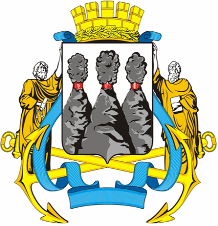 ГОРОДСКАЯ ДУМАПЕТРОПАВЛОВСК-КАМЧАТСКОГО ГОРОДСКОГО ОКРУГАот 25.02.2015 № 669-р27-я сессияг.Петропавловск-КамчатскийО внесении изменения в решение Городской Думы Петропавловск-Камчатского городского округа 
от 22.04.2009 № 477-р                                  «Об утверждении структуры администрации Петропавловск-Камчатского городского округа»Глава Петропавловск-Камчатского городского округа, исполняющий полномочия председателя Городской Думы                                                                                                                        К.Г. Слыщенко                         